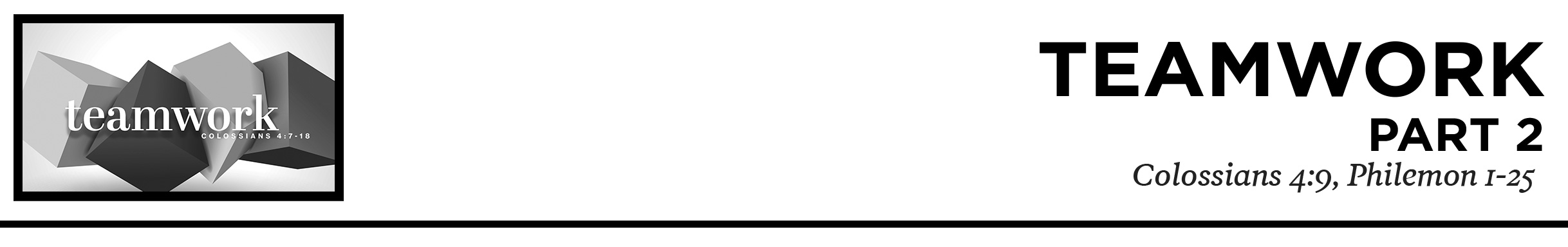 1.  Comprehend___________________(vv.6-10, 17, 20)2.  Prepare _____________________  (vv.3, 11, 17-20)3.  Follow _________________________  (vv.1-25)Application QuestionsThese questions are provided for your further study and application of today’s sermon. Thoughtfully writing out the answers to these questions will help to drive home the point of today’s study. It is also helpful when you are able to discuss your answers with others. For more information about LifeGroups at Compass Bible Church that utilize these questions as the basis for their weekly discussion, please visit compasshillcountry.org/lifegroups or email us at info@compasshillcountry.org. 1.   Write down an observation or application you took away from this week’s sermon.2.	Read Acts 2:42-47. Even though this passage is a description of the early Christian community and not necessarily a prescription for every church today, what are the some of the benefits you can find in this passage when Christian’s commit to sharing their lives with one another? What are a few ways you can begin sharing your life with other Christians starting now? 3.	Read 2 Corinthians 5:18–19 and Ephesians 2:11–22. How does the reconciliatory work of Christ on our behalf also inform the work of reconciliation we are responsible for in our relationships with others?4. 	Read Hebrews 13:7, 17 and 1 Thessalonians 5:12-13. What are some of the benefits of being a part of a church that follows biblical leadership? How does following this kind of leadership provide an environment for godly reconciliation and unity in the body?